HIGHER FRENCH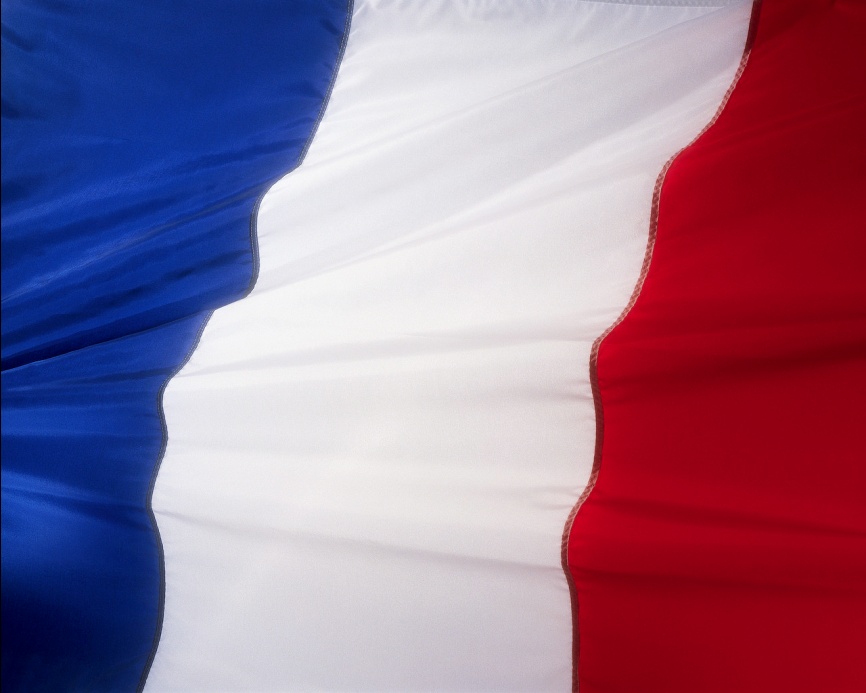 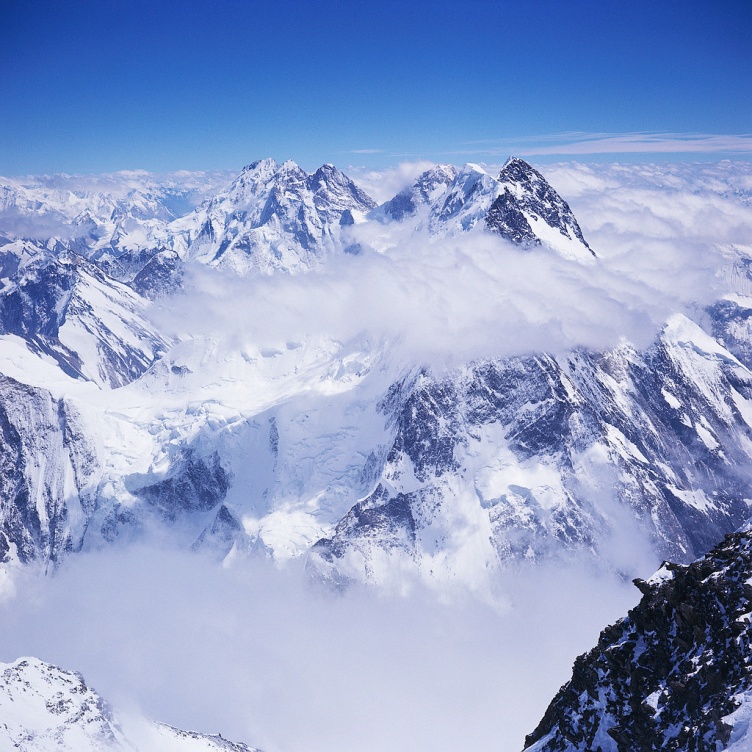 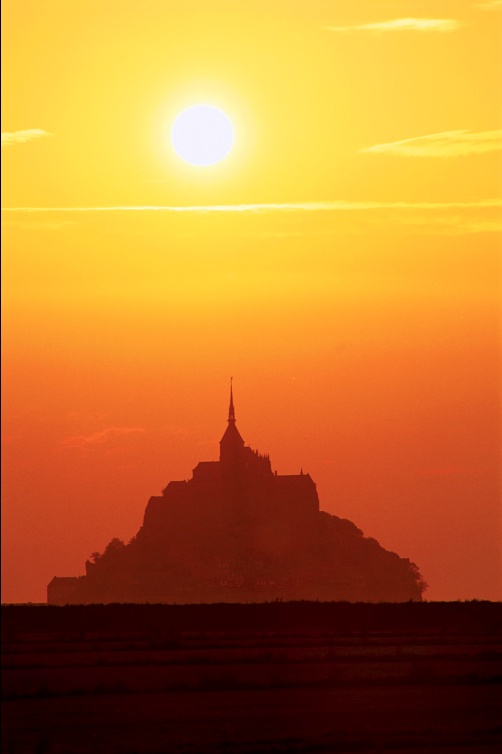 DIRECTED WRITINGDIRECTED WRITING PHRASESWHEN AND WHERE YOU WENT AND FOR HOW LONGTime phrases (past)L’année dernière = last yearPendant les grandes vacances = during the summer holidaysPendant les vacances de Pâques/Noël = during the Easter/Xmas holidaysL’été dernier = last summerIl y a quelques mois = a few months agoEn été/automne/hiver = in the summer/autumn/winterAu printemps = in the springAu mois de juillet = in the month of JulyAu début de mai = at the beginning of MayÀ la fin de juin = at the end of JuneTime phrases (future)A l’avenir = in the futureAprès mes examens = after my examsAprès avoir passé mes examens = after having sat my examsQuand j’aurai 18 ans = when I am 18Quand je serai étudiant(e) à l’université = when I’m a university studentDans quelques mois/années = in a few months/yearsI/We went and for how longJe suis allé(e) = I wentOn est allé/Nous sommes allés = we wentPour quelques jours = for a few daysJ’ai passé deux semaines extraordinaires = I spent two amazing weeksNous avons passé une quinzaine inoubliable = we spent a memorable fortnightWhere you wentEn France = to FranceDans le nord de la France = to the north of FranceÀ Paris/Strasbourg – in/to Paris/StrasbourgÀ Annecy dans les Alpes = to Anency in the AlpsÀ Gornac, un petit village dans le sud de la France/le Midi = to Gornac, a small village in the south of FranceWHO YOU WENT WITHC’était un voyage scolaire = it was a school tripJ’ai participé à un échange scolaire = I took part in a school exchangeIl y avait trente élèves et quatre professeurs dans notre groupe = there were thirty pupils and four teachers in our groupJe suis allé(e) avec ma famille/mes copains = I went with my family/my friendsJe suis allé(e) tout(e) seul(e) = I went aloneCONTEXT: SOCIETYA PARTY IN FRANCEWhere you stayedJ’ai logé... = I stayed...Nous avons logé... = We stayed...On a loge... = We stayed...dans une auberge de jeunesse pas loin du centre-ville = in a youth hostel not far from the town centredans un camping qui se trouvait à dix minutes de la plage = in a campsite which was situated ten minutes from the beachdans un gîte à la campagne = in a holiday house in the countrydans un petit hotel en banlieue = in a small hotel in the suburbschez mon correspondant français, Thomas, au centre-ville = with my French penfriend, Thomas, in the town centrechez ma correspondante française, Chloé, en banlieue = with my French penfriend, Chloé, in the suburbsWhat you thought of the accommodationC’était propre, confortable et très commode = It was clean,comfortable and very convenientLa maison était grande et moderne = The house was large and modernL’appartment était petit et vieux = The flat was small and oldJ’avais ma propre chambre – quelle chance! = I had my own room – what luck!J’ai dû partager ma chambre, ce qui était un peu gênant = I had to share my room which was a bit annoyingWhat happened on the dayJe me suis levé(e) à... = I got up at...Je suis allé(e)... I went...J’ai fait les magasins = I went shoppingJ’ai acheté... = I boughJ’ai choisi... = I choseJ’ai mangé... = I ate...J’ai bu... = I drank...What you enjoyed/did not enjoy about the partyLa fête était... = The party was...J’ai surtout aimé... = I especially liked...J’ai dansé = I dancedJ’ai mangé... = I ate...J’ai bu... = I drank...Ce que je n’aimais pas, c’était qu(e)... = What I didn’t like was that...la musique était trop forte = that the music was too loudla musique n’était pas mon truc = thet the music wasn’t my thingil faisait un peu trop chaud pour moi = that it was a bit too hot for mej’ai eu un coup de soleil et je me suis fait piquer par des moustiques = I got sunburn and was bitten by mosquitoesWhat the people you met were likePositivesJe me suis fait de nouveaux amis parce que tout le monde était très sympa = I made new friends because everybody was very niceJe m’entendais bien avec la famille et les amis de mon correspondant = I got on well with my pen friend’s family and friendsLa famille et les copains de ma correspondante étaient tous très gentils = The family and friends of my pen friend were all very niceTout le monde était très accueillant = everybody was very welcomingJe me suis amusé(e) avec ma correspondante parce qu’on avait les mêmes gouts = I enjoyed myself with my pen friend because we had the same tastesNegativesJe ne m’entendais pas avec mon correspondant/mes parents/les élèves = I didn’t get on well with my pen friend/my parents/the pupilsJe trouvais difficile de parler français et de comprendre ce qu’on me disait = I found it difficults to speak French and to understand what people were saying to meMon patron était méchant et il criait tout le temps = My boss was nasty and he shouted all the timeMa patronne était méchante et elle ne m’aidait pas avec mon travail = My boss was nasty and she didn’t help me with my workIf you intend to keep in touch with the new friends you made in FranceJe vais rester en contact avec mes nouveaux amis français et on va envoyer des e-mails et des textos à l’avenir = I’m going to keep in touch with my new French friends and we’re going to send e-mails and texts in the futureJe me suis fait beaucoup de nouveaux amis en France et on va parler sur Skype de temps en temps à l’avenir = I made lots of new friends in France and we are going to talk on Skype from time to time in the futureLes nouveaux amis que j’ai faits m’ont invité à leur rendre visite l’année prochaine pendant les grandes vacances alors j’espère retourner en France bientôt = The new friends I made have invited me to visit them next year during the summer holidays so I hope to return to France soonJe me suis fait de nouveaux amis pendant mon séjour en France et j’en ai invité deux à me rendre visite en Écosse l’année prochaine pendant les grandes vacances = I made new friends during my stay in France and I invited two to visit me in Scotland next year during the summer holidaysPlans for your friend(s) coming to visit ScotlandCet été deux amies françaises vont venir me voir en Écosse = This summer two French friends are going to come and visit me in ScotlandOn va visiter Glasgow et Édimbourg et aller à un festival de musique = We’re going to visit Glasgow and Edinburgh and go to a music festivalJ’espère qu’il fera beau et on pourra faire du camping et du vélo = I hope the weather will be nice and we will be able to go camping and cyclingQuand mes copains français visitent l’Écosse, on va visiter l’île d’Arran en bateau et faire du vélo ensemble = When my French friends visit Scotland, we’re going to visit the island of Arran and go cycling togetherJ’espère qu’il fera beau et qu’il ne pleuvra pas trop ! = I hope that the weather will be nice and that it will not rain too much !Pendant les grandes vacances, quand mon copain français, Enzo, vient chez moi, j’ai beaucoup de projets= During the summer holidays, when my French friend, Enzo, comes to stay with me, I have lots of plansSi’il fait beau, on va faire un tour des ‘Highlands’ en voiture avec mes parents pour lui montrer le beau paysage = If the weather is nice, we’re going to go on a tour of the Highlands by car with my parents to show him the beautiful sceneryMais s’il fait mauvais, on va visiter la plus grande ville de l’Écosse, Glasgow pour visiter le musée du transport, faire le tour en ‘open top bus’ et faire les magasins = But if the weather is bad, we are going to visit the biggest city in Scotland, Glasgow to visit the museum of transport, do the open top bus trip and go shoppingA TRIP TO FRANCE WITH FRIENDS & FAMILYWhere you went and who you went with L’an dernier  je suis parti(e) = Last year I wentEn voyage = on a tripEn vacances = on holidayEn France = to FranceAvec ma famille = with my familyAvec mes amis = with my friendsAvec mes parents =  with my parentsAvec mes copains/copines = with my friendsJe suis allé(e) en France = I went to FranceJe suis allé(e) dans le sud de la France = I went to the south of FranceOn est allé à Paris = We went to ParisJ’ai eu la chance d’aller à Cannes = I had the opportunity to go to CannesJe suis resté(e) dans un petit village = I stayed in a small villageJe suis parti(e) en famille = I went away with my familyL’an dernier,je suis parti (e ) en voyage avec mes parentsL’année dernière pendant les grandes vacances, je suis allée à … en France = Last year during the summer holidays, I went to ….in France.CONTEXT: LEARNINGA SCHOOL EXCHANGE/VISITWhere exactly you went and how long you stayedJe suis parti(e) à Strasbourf en voyage scolaire pendant une semaine = I went on a school trip for a weekJ’ai eu la chance de partir en voyage scolaire à Paris pendant deux semaines = I was lucky to go on a school trip for two weeksOn a participé à un échange scolaire en Bretagne qui a duré dix jours = We went on a school exchange which lasted ten daysIl y avait dix personnes dans le groupe = There were 10 people in the groupL’an dernier on a participé à un échange scolaire, on a passé deux semaines extraordinaires à Nîmes en Provence = Last year we participated in a school exchange, we spent two fantastic weeks in Nîmes in ProvenceIl y avait vingt élèves dans le groupe et deux professeurs de français = There were twenty pupils in the group and two French teachersL’été dernier je suis parti(e) à Rouen en France en voyage scolaire avec un groupe de mon école = Last summer I went to France in a school exchange with a group from my schoolMon lycée a organisé un échange scolaire avec un lycée à Marseille = My high school organised a school tripDouze jeunes sont venu(e)s dans notre école en échange scolaire = Twelve young people came to our school on an exchange tripUne fille/ un garçon est resté(e) chez moi = A girl /a boy stayed with meJ’ai logé chez une famille française = I stayed in a French familyOn a logé dans une auberge de jeunesse = We stayed in a youth hostelWhere the school/college was situated and what it was like Le collège se trouvait dans le centre de la ville et était très grande et moderne = The school was situated in the town centre and was large and modernLe lycée était très vieux et situé en banlieue = The school was very old and situated in the suburbsLe lycée était un bâtiment moderne à quatre étages = The school was a modern building with four floorsWhat you liked/disliked about the French schoolCe que j’aimais du lycée en France, c’était... = What I liked about the French school was...Ce que je n’aimais pas du lycée en France, c’était... = What I didn’t like about the French school was...que les élèves ne portaient pas d’uniforme comme en Écosse = that the pupils didn’t wear a uniform like in Scotlandque la nourriture dans la cantine était plus variée et saine que dan mon lycée = that the food in the canteen was more varied and healthy than in my schoolque tous les professeurs et les élèves étaient très gentils et heureux de nous recevoir = that all the teachers and pupils were very nice and happy to have us thereque le mercredi on finissait à midi pour faire des activités sportives = that on Wednesdays we finished at midday to do sports activitiesque nous avions une pause de deux heures pour le déjeuner  = that we had a break of two hours for lunchque  les cours commençaient à huit heures du matin et finissaient à cinq heures de l’après-midi  =  that lessons started at 8am and finished at 5pmque tous les jours on avait beaucoup de devoirs à faire après les cours = that every day we had lots of homework to do after the lessonsque la journée scolaire était plus longue qu’en Écosse = that the school day was longer than in ScotlandWhat staying with your host family was likeTout le monde était très accueillant  = everyone was very welcomingJe me suis bien amusé avec mon correspondant, qui avait heureusement les mêmes intérêts que moi = I had a good time with my pen friend (masculine), who fortunately had the same interests as meJe me suis amuse avec ma correspondante, qui était sportive et bavarde comme moi  = I had a good time with my pen friend (feminine), who was sporty and chatty like I amOn avait les mêmes gouts = we had the same tastesJ’ ai beaucoup aimé ma famille, qui m’a vraiment gâté(e)  = I liked my family a lot, they really spoiled meJe me suis bien entendu(e) avec tout le monde dans ma famille française – I got on well with everyone in my French familyTous les membres de ma famille française étaient tellement heureux de me recevoir – all the members of my French family were so happy to have meIl fait dire je ne m’entendais pas bien avec mon correspondant/ma famille/les élèves = I have to say I did not get on well with my pen friend/family/the pupilsJe le trouvais difficile de parler aux autres et de les comprendre = I found it hard to talk to the others and to understand themWhat happened on a trip with the schoolUn jour on a fait un voyage à Lille, une très belle ville dans le nord de la France = One day we went on a trip to Lille, a very beautiful town in the north of FranceOn a visité la mairie, un musée et à midi on a mange des moules dans un petit restaurant = We visited the town hall, a museum and at midday we ate mussels in a small restaurantJ’ai fait les magasin et j’ai acheté des cadeaux pour ma famille et mes amis en Écosse = I went shopping and I bought presents for my family and my friends in ScotlandWhat you did in your free timeOne-offs (on a single occasion, so perfect tense)Le premier jour, on est allé voir les monuments historiques  = on the first day, we went to see the historic monumentsUne fois, on s’est promené dans le vieux quartier de la ville = one time, we went for a walk in the old townNous avons fait du shopping et j’ai acheté des cadeaux pour mes amis  = we went shopping and I bought presents for my friendsNous avons fait beaucoup d’activités aquatiques – par exemple, j’ai fait de la planche à voile, de la plongée sous-marine, du surf et de la voile = we did lots of water sports – for example, I went wind-surfing, deep-sea diving, surfing and sailingUn soir, on a mangé la spécilialité régionale dans un restaurant  = one evening we ate the local dish in a restaurantRepeated actions or descriptions (so imperfect tense)On faisait tous les jours une petite excursion = every day we went on a short outingAprès le travail on se baignait et ensuite on sortait en ville pour acheter quelque chose à manger = after work we would go for a swim and then go out for something to eatIl y avait tant de choses à fair : on pouvait faire du ski, du patinage, de l’escalade = there was so much to do : you could go skiing, skating, climbingLa station offrait beaucoup à faire la nuit, car la vie nocturne était vraiment animée = the resort offered lots to do at night, because the night life was livelyDe temps en temps, on faisait du lèche-vitrines, car les magasins étaient tellement chers = now and again we used to go window shopping, since the shops were so expensiveOn mangeait dans de bons restaurants français qui n’étaient pas si chers que chez nous = we ate in good French restaurants which were not as dear as with usOn se levait tôt et se couchait tôt – la routine journalière était vraiment fatigante = we got up early and went to bed early – the daily routine was really tiring !If you would recommend an exchange/visit to a French schoolJe recommanderais l’expérience à d’autres jeunes de mon âge = I would recommend the experience to other young people of my ageC’était une expérience inoubliable que je le recommenderais à tout le monde = It was an unforgettable experience which I would recommend to everybodyJe recommanderais un séjour à l’étranger à tous les jeunes écossais = I would recommend a stay abroad to all young ScotsParce que…  = becauseCar… = becauseJe me suis beaucoup amusé(e) = I really enjoyed myselfOn s’est bien amusé(e)s = We really enjoyed ourselvesJ’ai beaucoup amélioré mon français = I really improved my FrenchMême si j’avais le mal du pays ! = Even if I was home sick !CONTEXT: EMPLOYABILITYSUMMER JOB IN FRANCEWhat your job was/ What you had to do in your jobL’été dernier je suis allé(e) travailler dans un hôtel dans le (sud) de la France = Last year I went to work in a hotel in the south of FranceJ’ai travaillé comme serveur/serveuse = I worked as a waiter/waitressJ’ai travaillé à l’accueil = I worked at receptionMon travail consistait à renseigner  les touristes  = My work consisted of giving informations to touristsJe donnais des informations sur la région = I gave information about the regionJe me chargeais de faire la traduction si nécessaire = I was in charge of translating if necessaryMon travail consistait à aider les touristes anglophones à passer de bonnes vacances et à surmonter les problèmes de langue = My job consisted to help English speaking tourists to spend some good holidays and overcome language troublesLa partie la plus dure de mon travail était quand je devais faire des réservations au téléphone pour les clients francophones…  = The most difficult part of my job was when I had to take reservatios on the phone for French speaking customers.C’était très difficile de parler une langue étrangère au téléphone = It was very difficult to speak a foreign language on the phone!Ce n’était pas facile  mais maintenant, je suis assez fièr(e) de moi parce que j’ai appris plein de choses = It wasn’t easy  but now I am quite proud of myself because I learnt loads of thingsJ’étais responsable du nettoyage des chambres des clients et du service du petit déjeuner = I was in charge of the housekeeping and breakfast service.Je devais mettre les tables et accueillir les clients en arrivant et  la fin du repas je débarrassais les tables = I had to set the tables and welcome customers and at the end of the meal, I had to clear the tables.De temps en temps je traduisais pour les clients qui ne parlaient pas français = From time to time, I translated for customers who couldn’t speak French.What you thought of the peopleTout le monde était très accueillant et je me suis vraiment senti(e) à l’aise = Everybody was very welcoming and I felt at easeMes collègues étaient tous très gentils et m’ont beaucoup aidé(e) dans mon travail = My colleagues were all very kind and helped me a lot in my workJe le trouvais difficile de parler aux autres et de les comprendre  = I found it hard to talk to the others and to understand themMon patron était affreux =  my boss (masculine) was awful…il criait tout le temps = …he shouted all the timeMa patronne était affreuse = my boss (feminine) was awful…elle ne parlait à personne = …she didn’t speak to anyoneWhat you liked/disliked about the jobLe travail était facile /difficile	 = the work was easy/hardJ’ai dû travailler dur = I had to work hardJ’ai appris plein de choses = I learned lots of thingsLe travail m’a beaucoup plu = I really liked the workJ’ai aimé le contact avec les gens donc c’était le travail parfait pour moi! = I liked being in contact with people so this was the perfect job for meLa partie la plus dure de mon travail était… = The hardest part of my job was..Ce que j’ai préféré dans mon travail, c’était… = What I liked the most in my job was…Travailler en France était une façon excellente pour améliorer mon français = Working in France was an excellent way to improve my FrenchIf you would recommend the experience to othersJe recommanderais l’expérience à d’autres jeunes de mon âge = I would recommend the experience to other young people of my ageC’était une expérience inoubliable que je le recommenderais à tout le monde = It was an unforgettable experience which I would recommend to everybodyJe recommanderais un séjour à l’étranger à tous les jeunes écossais = I would recommend a stay abroad to all young ScotsParce que…  = becauseCar… = becauseJe me suis beaucoup amusé(e) = I really enjoyed myselfOn s’est bien amusé(e)s = We really enjoyed ourselvesJ’ai beaucoup amélioré mon français = I really improved my FrenchMême si j’avais le mal du pays ! = Even if I was home sick !Where you found the job advert, how and why you appliedJ’ai cherché un emploi sur Internet et le patron m’a téléphoné pour un entretien = I looked for a job on the internet and the boss interviewed me on the phoneIl y avait un cabinet de recrutement qui a mis des annonces pour des emplois en France et ce n’était pas difficile à trouver un emploi = There was a recruitment office which had adverts for jobs in France and it wasn ‘t difficult to find a jobJ’ai trouvé une annonce dans un journal et ensuite j’ai eu une entrevue sur Skype = I found an advert in a newspaper and then I had an interview on SkypeMon ami y déjà travaillait et il m’a trouvé l’emploi – j’avais de la chance ! = My friend was already working there and found me the job – I was lucky !J’ai décidé de trouver un emploi d’été en France parce que j’apprends le français depuis cinq ans et je le parle assez bien = I decided to find a summer job in France beacause I’ve been learning French for five years and I speak it quite wellJ’ai décidé de passer toutes les grandes vacances en France parce que je voulais y travailler pour améliorer mon français et je voulais connaître la culture française = I decided to spend all of the summer holidays in France because I wanted to work there to improve my French and I wanted to get to know French cultureJe suis allé(e) travailler en France au lieu de travailler près de chez moi parce que… = I went to work in France instead of working near my home because… Je croyais que travailler à l’étranger me donnerait plus d’indépendance = I thought that working abroad would give me more independenceJe vais étudier le français à l’université et je voulais le pratiquer = I’m going to study French at uni and I wanted to practise itJe ne pouvais pas trouver un emploi ici, donc j’ai décidé d’aller à l’étranger = I couldn’t find a job here, so I decided to go abroadJ’ai toujours rêvé de travailler en France = I’ve always dreamed of working in FranceJe voulais connaître le style de vie français = I wanted to get to know the French way of lifeCONTEXT: CULTUREA GAP YEARWhere you went and why you went thereJe viens de passer une année sabbatique en France/Belgique/Afrique = I have just spent a gap year in France/Belgium/AfricaJe suis allé(e) en France/Suisse/au Canada pendant une année = I went to France/Switzerland/Canada for a yearJe viens de passer une année sabbatique au Malawi en Afrique  = I have just spent a gap year in Malawi in Africa J’ai travaillé comme volontaire pour une organisation humanitaire parce que je voulais faire quelque chose pour aider les autres = I worked as a volunteer for a charity organisation because I wanted to do something to help othersJ’ai participé dans un programme éducatif pour les enfants et j’aidais les professeurs dans les classes = I helped on an educational programme for children and I helped the teachers in the classesJe suis allé(e) à l’université pour perfectionner  mon français = I went to university to improve my FrenchJ’ai travaillé comme volontaire dans une école pour améliorer mon français avant d’aller à la fac en Écosse = I worked in a school to improve my French before going to uni in ScotlandIl y a deux ans, je suis allé(e) en France avec un groupe scolaire et j’avais envie d’y retourner = Two years ago I went to France with a school group and I wanted to return thereHow you funded your gap yearAvant de partir j’ai travaillé dans un supermarché tout l’été et j’ai fait des économies = Before leaving I worked in a supermarket all summer and I saved up J’ai aussi fait une marche sponsorisée et mes amis, ma famille et mes professeurs étaient très généreux = I also did a sponsored walk and my friends, my family and my teachers were very generousJ’ai travaillé pendant l’année avant de partir - j’avais un petit boulot dans un restaurant près de chez moi et j’ai économisé l’argent que j’ai gagné = I worked during the year before leaving – I had a part time job in a restaurant near my house and I saved up the money that I earnedPour payer mon année sabbatique, mes parents m’ont donné de l’argent, j’ai reçu de l’argent pour mon anniversaire de tous les membres de ma famille et j’ai fait des économies = To pay for my gap year, my parents gave me some money, I received money for my birthday from all the members of my family and I saved upJ’ai trouvé un petit emploi en/au… quand je suis arrivé(e) - j’ai travaillé comme… pendant mon séjour là-bas = I found a part time job when I arrived – I worked as a… during my stay thereC’était un emploi assez bien payé et je n’avais pas besoin de beaucoup d’argent  = It was quite a well paid job and I didn’t need much moneyWhat you learned about the countryJ’ai beaucoup appris de ce pays en Afrique – les gens étaient  pauvres mais très accueillants et une grande partie de la population ne sait pas lire ou écrire = I learnt a lot about this country in Africa – the people were poor but very welcoming and a large part of the population cannot read or writeC’était une expérience positive mais pas facile, avec le climat, le changement de nourriture et un environnement différent = It was a positive experience but not easy, with the climate, the change of food and a different environmentLes français que j’ai connus étaient très accueillants, le style de vie était assez différent  et j’ai beaucoup appris de la culture française = The French people I met were very welcoming, the style of life was quite different and I learned a lot about French cultureCe qui était étonnant, c’était que tout le monde était plus décontracté qu’en Ecosse = What was surprising was that everybofy was more laid back than in ScotlandJ’ai trouvé la cuisine très différente – c’était beaucoup plus saine que la cuisine écossaise = I found French food very different – it was  a lot healthier than Scottish foodIl était important pour les français de manger ensemble en famille, ce qui est assez différente à la culture écossaise = It was important for French people to eat together as a familyCe que j’ai aimé le plus, c’était que le style de vie était plus décontracté qu’ici en Écosse =  What I liked mos twas that the style of life was more laid back than here in ScotlandWhether you would recommend a gap yearJe recommanderais une année à l’étranger parce que… = I would recommend a gap year abroad because…Je ne recommanderais pas une année à l’étranger parce que… = I wouldn’t recommed a gap year abroad because…J’ai beaucoup amélioré mon français = I really improved my FrenchJe me suis fait de nouveaux amis et j’ai l’intention de rester en contact avec eux = I made new friends and I intend to stay in contact with themJ’avais l’occasion de connaître la culture française et l’expérience m’a encouragé à être plus indépendant(e)  = I had the chance to get to know French culture and the experience encouraged me to be more independentJ’ai dû faire face à toutes sortes de situations différentes sans aide = I had to face all sorts of different situations without heplJ’ai déjà fait des projets pour retourner en/au… l’année prochaine = I’ve already made plans to return to… next yearJ’aimerais y retourner un jour et je dirais qu’une année sabbatique serait une expérience inoubliable = I would like to return there one day and I would say that a gap year would be an unforgettable experienceJe dirais que voir un autre pays et rencontrer des gens de différentes cultures vaudrait la peine = I would say that to see another country and meet people from different cultures would be worth itMais attention – ce serait un vrai défi ! = But be careful – it would be a real challenge !A FRENCH FILMWhere you saw the film and how you travelled to the cinema Le week-end dernier  = Last weekendJe suis allé au cinema à Glasgow  = I went to the cinema in GlasgowOn a voyagé en train au cinéma qui se trouvait au centre-ville à cinq minutes à pied de la gare =  We went by train to the cinema,which is in the town centre, 5 minutes on foot from the station.On a voyagé en… = We travelled by…Récemment j’ai vu… C’était un(e)… = Recently I saw….It was a….C’était l’histoire de… = It was the story of..What you liked about the film À mon avis, le film était… = In my opinion the film was…J’ai beaucoup aimé le film parce que = I really liked the film becausec’était un dessin animé, ce que j’adore = it was an animation, which I love.Le film racontait l’histoire de... = The film told the story of…Les effets spéciaux et le graphisme étaient  de bonne qualité = The special effects and the graphics were great quality				.Ce que je trouvais bien, c’était que… = What I really liked was that…C’était très amusant mais sérieux aussi  = It was very funny but also seriouset l’histoire m’a fait beaucoup réfléchir = and the story made me think.J’ai beaucoup aimé le film -  c’était super = I really liked the film, it was super.A mon avis c’était très drôle = In my opinion it was very funnymais aussi triste = but also sad.Le film m’a fait penser à… = The film made me think about…C’était inspiré par une vraie histoire = It was based on a true storyDescribe a character who appeared in the film Mon personnage préféré dans le film était… = My favourite character was..parce que… = because...C’était un bon film, les acteurs étaient à la hauteur = It was a good film – the actors wereup to the task!Les personnages étaient… = The characters were…Le personnage principal… = The main character…Why you would recommend this film to friendsJe recommanderais ce film à mes amis  = I would recommend this film to my friendsparce que l’histoire m’a beaucoup intéressée = because the story was really interestinget j’ai beaucoup aimé les acteurs =  and I really liked the actorsQuant à moi, l’avantage de voir ce film serait que… = I think the advantage of seeing this film would be that…A TRIP TO A CHRISTMAS MARKETWhat you did at the market On est allé au marché de Noël = We went to the Christmas marketOn a acheté beaucoup de souvenirs = We bought lots of souvenirsOn a mangé de la nourriture française = We ate french foodWhat you liked/disliked most about the experience Je me suis très bien entendu(e) avec ...  = I got on well with….Ils étaient tous très gentils et compréhensifs = They were all very nice and understandingJe me suis fait des amis avec .... = I made friends withTout le monde était très accueillant = Everyone was very welcomingJe me suis beaucoup amusé(e) = I had lots of funOn s’est bien amusé(e)s = We had a great timeJe me suis un peu ennuyé(e)  = I got a bit boredJ’avais le mal du pays = I was homesickMa famille m’a manqué = I missed my familyMes amis m’ont manqué = I missed my friendsJe n’ai pas aimé la nourriture = I didn’t like the foodLa nourriture était délicieuse = The food was deliciousLa cuisine française était meilleure que la cuisine écossaise = The French food was better than Scottish foodLa ville était très grande et on n’a pas eu le temps de tout visiter = The town was very big and we didn’t have time to see everything.How you plan to keep in touch with your new friends in the futureJ’aimerais retourner à ... = I would like to return to...Je voudrais rester en contact avec mes nouveaux amis = I would like to stay in touch with my new friendsOn va se parler sur Skype tous les week-ends = We will chat on Skype at the week-ends.  Je les ai invités en Écosse pendant les grandes vacances = I’ve invited them to Scotland during the summer holidaysOn fera un tour des Highlands ensemble = We will do a tour of the highlands together